RESOLUCIÓN NÚMERO 0202 DE MAYO DE 2019POR LA CUAL SE PROGRAMAN LAS FECHAS DE SEGUNDOS PREVIOS.EL DIRECTOR DEL PLAN DE ESTUDIOS DE INGENIERÍA AGROINDUSTRIAL DE LA UFPS, EN USO DE SUS FACULTADES REGLAMENTARIAS.RESUELVE:ARTICULO ÚNICO: PROGRAMAR LA FECHA DE LOS SEGUNDOS PREVIOS, PARA EL PRIMER SEMESTRE ACADÉMICO DE 2019.SEGUNDOS PREVIOS DEL 13 DE MAYO AL 24 DE MAYO DE 2019.PENSUM O2SÉPTIMO SEMESTREOCTAVO SEMESTRENOVENO SEMESTRE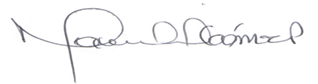 Msc. MARIBEL GÓMEZ PEÑARANDADirectora Plan de EstudiosRESOLUCIÓN NÚMERO 02  02 de Mayo de 2019POR LA CUAL SE PROGRAMAN LAS FECHAS DE SEGUNDOS PREVIOS.EL DIRECTOR DEL PLAN DE ESTUDIOS DE INGENIERÍA AGROINDUSTRIAL DE LA UFPS, EN USO DE SUS FACULTADES REGLAMENTARIAS.RESUELVE:ARTICULO ÚNICO: PROGRAMAR LA FECHA DE LOS SEGUNDOS PREVIOS, PARA EL PRIMER SEMESTRE ACADÉMICO DE 2019.SEGUNDOS PREVIOS DEL 13 DE MAYO AL 24 DE MAYO DE 2019.PENSUM O1SÉPTIMO SEMESTREOCTAVO SEMESTRENOVENO SEMESTREMsc. MARIBEL GÓMEZ PEÑARANDADirectora Plan de EstudiosINGENIERA AGROINDUSTRIALINGENIERA AGROINDUSTRIALINGENIERA AGROINDUSTRIALINGENIERA AGROINDUSTRIALPRIMER SEMESTREPRIMER SEMESTREPRIMER SEMESTREPRIMER SEMESTRECÓDIGOMATERIASALÓN - HORAFECHA1641101-AQuímica General10:00-12:00 SA309MARTES/ 14-MAY01641101-BQuímica General10:00-12:00 AG302MARTES/ 14-MAYO1641101-C/DQuímica General10:00-12:00 FU303MIERCO./ 15-MAYO1641102-ACálculo Diferencial16:00-18:00 AG303JUEVES/  23-MAYO1641103-A/B/CMecánica y Estadística14:00-16:00 SF202MARTES/  21- MAYO1641103-D/EMecánica y Estadística14:00-16:00 SB203MARTES/  14-MAYO 1641104-A/BBiología General14:00-16:00 SE203LUNES /   20-MAYO1641104- C/DBiología General06:00-08:00 SE104MIERCO./ 22- MAYO1641105-AIntroducción a la ingeniería. Agroindustrial06:00-08:00 SA210JUEVES/  23- MAYO1641106-AIntroducción a la vida universitaria07:00-08:00 SP109MARTES/  21- MAYOSEGUNDO SEMESTRESEGUNDO SEMESTRESEGUNDO SEMESTRESEGUNDO SEMESTRECÓDIGOMATERIASALÓN - HORAFECHA1641201-A/BQuímica Orgánica08:00-10:00 AG302MIERC./  15- MAYO1641202-ACálculo Integral08:00-10:00 SC202MARTES/  21- MAYO1641202-BCalculo Integral16:00-18:00 LP104MARTES/  21- MAYO1641203-A/B/CElectricidad y Magnetismo08:00-10:00 AG206VIERNES/ 24- MAYO1641203-DElectricidad y Magnetismo16:00-18:00 SC103MARTES/ 14- MAYO1641204-ADibujo de ingeniería06:00-08:00 FU208VIERNES/ 17- MAYO1641205-AAntropología10:00-12:00 SA208VIERNES/ 17- MAYOTERCER  SEMESTRETERCER  SEMESTRETERCER  SEMESTRETERCER  SEMESTRECÓDIGOMATERIASALÓN - HORAFECHA1641301-A/BFisicoquímica10:00-12:00 FU301MIERC./  15- MAYO1641301-C/DFisicoquímica11:00-13:00 SE304LUNES /  20- MAYO1641302-AQuímica Analítica08:00-10:00 SD203VIERNES / 24- MAYO1641302-CQuímica Analítica11:00-13:00 SD101VIERNES / 17- MAYO1641303-AAlgebra lineal15:00-17:00 SD101MIERC./   15-MAYO1641304-A/BMecánica de fluidos15:00-17:00 AG403LUNES /  20- MAYO1641304-CMecánica de fluidos11:00-13:00 SP205LUNES/   13- MAYO1641305aEstadistica y Probabilidad06:00-08:00 SA203MIERC./22- MAYO1641306aComunicacion Oral y Escrita07:00-10:00 LP114LUNES /20- MAYOCUARTO SEMESTRECUARTO SEMESTRECUARTO SEMESTRECUARTO SEMESTRECÓDIGOMATERIASALÓN - HORAFECHA1641401-AEcuaciones  diferenciales10:00-12:00 LP113MARTES/ 14- MAYO1641402-AMicrobiologia General14:00-16:00 LP104MARTES/  21- MAYO1641403-ATermodinamica10:00-12:00 AG201LUNES /20- MAYO1641404-ABioquimica agroindustrial06:00-08:00 LP113JUEVES /   23- MAYO1641405-AContabilidad06:00-08:00 SE103VIERNES/  17- MAYO1641406-AConstitucion y Civismo14:00-16:00 SE303LUNES/   13- MAYOQUINTO SEMESTREQUINTO SEMESTREQUINTO SEMESTREQUINTO SEMESTRECÓDIGOMATERIASALÓN - HORAFECHA1641501-ADiseño Experimental16:00 -18:00  LP112MARTES/ 21 - MAYO1641502-AAnalisis Instrumental08:00-10:00  LP113LUNES /20- MAYO1641503-ACostos y Presupuesto14:00-16:00 LP113MARTES/  21- MAYO1641503-BCostos y Presupuesto06:00-08:00  LP113MIERCO./ 15- MAYO1641504-ABalance de Materia y Energia14:00 -16:00 FU303VIERNES/  17- MAYO1641505-AIngenieria de Metodos yTiempo08:00 -10:00 LP110JUEVES/      16- MAYO 1641506-APos-produccion10:00-13:00  LP115MARTES/  21- MAYO1641507-APos-cosecha09:00 -11:00  LP115VIERNES/ 24- MAYOSEXTO SEMESTRESEXTO SEMESTRESEXTO SEMESTRESEXTO SEMESTRECÓDIGOMATERIASALÓN - HORAFECHA1641601-AOPERACIONES UNITARIAS I08:00-11:00 LP114MARTES/ 14- MAYO1641602-AMICROBIOLOGÍA AGROINDUSTRIAL06:00-08:00 SP205LUNES /13- MAYO1641603-AMETODOLOGÍA DE LA INVESTIGACIÓN08:00-10:00 LP113MARTES/  21-MAYO1641604-AMERCADEO AGROINDUSTRIAL I11:00-13:00  SE104VIERNES/ 24- MAYO1641605-AALMACENAMIENTO Y TRANSPORTE10:00-12:00 LPL27MARTES/ 14- MAYO1641606-AEMPAQUES Y EMBALAJE06:00-08:00 LP114JUEVES/  23- MAYO1641607-AÉTICA06:00-08:00 SF203VIERNES/ 17- MAYOCÓDIGOMATERIASALÓN - HORAFECHA1641701-AOperaciones Unitarias II14:00- 17:00 LP114MARTES/ 14- MAYO1641702-ADiseño de Plantas08:00 -10:00  LP111MARTES/  21- MAYO1641703-AMaquinaria y Equipos12:00 -15:00  SP207LUNES /13- MAYO1641704-AMercadeo Agroindustrial II10:00 -12:00 LP113JUEVES/      16- MAYO 1641705-AAdministracion de la produc08:00-10:00 LP113VIERNES/ 24- MAYO1641706-AFormulacion y Evaluacion de06:00-08:00 LP113MARTES/ 14- MAYO1641790-ABiotecnologia Agroindustria14:00-17:00 LPL27MARTES/  21- MAYO1641791-ATecnologias Emergentes14:00-17:00 LP115MIERCO./ 22- MAYOCÓDIGOMATERIASALÓN - HORAFECHA1641801-AAgroindustria de Fruver08:00 -10:00  LP104MARTES/ 14- MAYO1641802-AAgroindustria de Cereales y ..08:00 -10:00  LP104LUNES /20- MAYO1641803-AAgroindustria no Alimentari..08:00 -10:00  LP113JUEVES/  23- MAYO1641804-AIngenieria Economica08:00 -10:00 SP108MIERCO./ 22- MAYO1641806-ANormatividad y Legislacion11:00 -13:00  SD102MIERC./  15- MAYO1641890-ACurtiembres y Textiles14:00-18:00  LPL25MARTES/  21- MAYO1641891-ASubproductos Agroindustrial06:00-08:00 LPL25MIERC./  15-MAYOCÓDIGOMATERIASALÓN - HORAFECHA1641901-AControl y Aseguramiento de..14:00-16:00 LP113MIERC./  15- MAYOCÓDIGOMATERIASALÓN - HORAFECHA1640706-AGestion Empresarial16:00-18:00 SE304LUNES /20-MAYOCÓDIGOMATERIASALÓN - HORAFECHA1640803-AAgroindustria no Alimentari..14:00-16:00 LP112MIERCO./ 15-MAYO1640804-BAgroindustria no Alimentar..16:00-18:00 LP114JUEVES/  23-MAYOCÓDIGOMATERIASALÓN - HORAFECHA1640901-AAgroindustria Lactea8:-00 – 10:00  LPL21MIERCO./ 15-MAYO1640902-AAgroindustria Carnica8:00 -10:00LPL25VIERNES/ 24- MAYO